Vstavi pridevniške besede na črte pred samostalniki. Izbiraš lahko med smejkotom ali hudobnežem. Če se odločiš za  pišeš o hudobni čarovnici, če pa za   pa o prijazni čarovnici.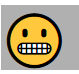 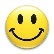 Pravljica o _________________ čarovnici.  Nekoč je živela _______________ čarovnica. Vsako _____________ jutro si je najprej umila ___________ zobe, pojedla ____________ kruh in popila _____________čaj. Oblekla se je v _____________ obleko, na ______________ nogi je nataknila______________ čevlje, na ______________ glavo pa si je posadila _______________klobuk. Potem je zajahala_________ metlo, ki je imela ______________ ročaj in____________ ščetine. Potovala je nad ___________ vasmi in ____________ mesti, iskala je_____________ otroke, ki so se igrali pred _____________ hišami. Kadar je katerega zagledala, je iz _____________ malhe, ki jo je imela na _____________ hrbtu, potegnila____________ palico, z njo zamahnila in pričarala ____________ darilo za otroka. Bila je res _____________ čarovnica.Lahko narišeš čarovnico, takšno, kot si jo opisal.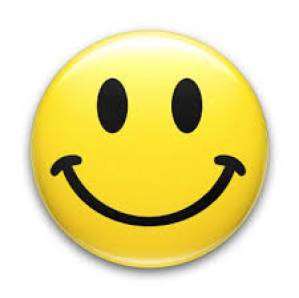 Pravljica o _________________ čarovnici.  Nekoč je živela _______________ čarovnica. Vsako _____________ jutro si je najprej umila ___________ zobe, pojedla ____________ kruh in popila _____________čaj. Oblekla se je v _____________ obleko, na ______________ nogi je nataknila______________ čevlje, na ______________ glavo pa si je posadila _______________klobuk. Potem je zajahala_________ metlo, ki je imela ______________ ročaj in____________ ščetine.Potovala je nad ___________ vasmi in ____________ mesti, iskala je_____________ otroke, ki so se igrali pred _____________ hišami. Kadar je katerega zagledala, je iz _____________ malhe, ki jo je imela na _____________ hrbtu, potegnila____________ palico, z njo zamahnila in pričarala ____________ darilo za otroka. Bila je res _____________ čarovnica.Lahko narišeš čarovnico, takšno, kot si jo opisal.